　  「言葉」 というものを、 「文字」 というものを考えたことがありますでしょうか？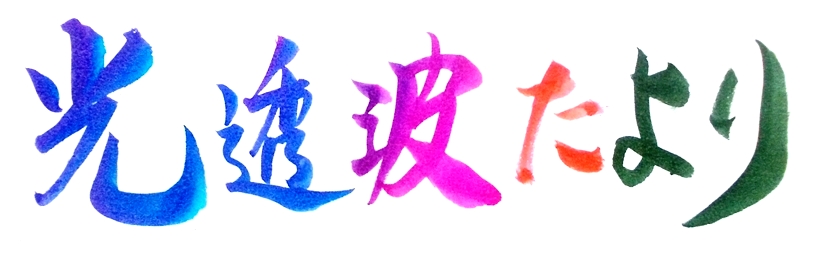 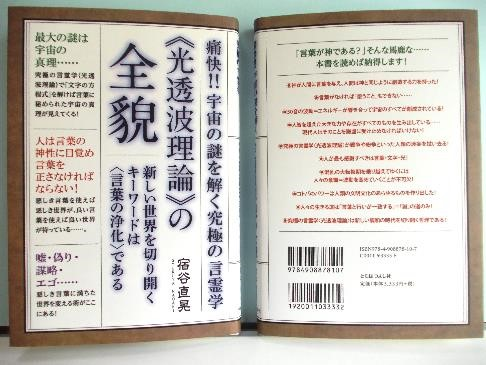 世界中の人々は皆、言葉を使っています。人間と他の動物との決定的な違いは、言葉を持っているか否かの差と言われています。　殆どの人たちは言葉とか、文字というものを考えることなく、人間相互の意思伝達の道具、または自身の思考を働かせるために必要なものぐらいにしか認識していません。　　私たちは日本語を話しています。世界の各地、各民族で使われてい　　　　　　　　　　　　　　　　　　　　　　　　　いる膨大な数の言語、その全ての言語が基本的には「あいうえお」の清音・５０音に集約されることをご存知ですか？　もう少し正確に言うと、５０音から派生しているガ行・ザ行・ダ行・バ行の濁音第二弾光透波啓蒙書,ネットのアマゾンで発売中　　２０音と、パ行の半濁音５音と、「ン」音に、５０音を加えた合計７６（ナム＝南無＝すべて委ねる意味）音しか、使われていないのです。　複雑に発音される異国の人たちの言葉、例えば英語発音の発音記号である　　アとエの中間音はその境いがはっきりしないのですが、整理するとエかアかどちらかに納まりますね。このように仕分けると世界中の人々が話す言葉は５０音プラス、濁音・半濁音を含めて、わずか７６音に集約した音でしか、声に出して表現できていないのです。換言すれば人間は５０音が基本発声音なのです。５０音のお陰で相互の意思伝達が行なわれており、思考や意思を練ることが可能になっているのです。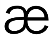 では、５０音は、いつ、どこで始まったのか？５０音とはいったい何なのか？　誰一人としてこれらの「問い」に答えられる人はいません。そこには人間を生み出された偉大な存在・創造主の意図が隠されているように思われるのです。　　　　言葉の乱れが波動を乱し、人々の心を乱し、世界的大混乱の根底にあります　実は光透波理論では５０音こそが私たちの命の根源であり、天の生命でもあることを解き明かしているのです。　もう少し強調しますと、不思議に思い疑問を挟む人もいるかも知れませんが、光透波（コトハ→言葉）にはこの世の一切万有、森羅万象を生み出す偉大なエネルギーと、法則性が秘められているのです。ところが、このように重要な言葉の本質に現代人は気付かず、言葉を軽く受け止め、浮わついた言葉や嘘・偽りの言葉を乱発したり、悪しき汚い言葉を吐き続けています。この言葉の乱れが波動を乱し、心の乱れとなり、世の混乱の根本的な原因を作り出しているとも言われています。　言葉、そして言葉を形で現わした文字は、その奥に人智では到底考えることも想像することもできない、深い神性＝法則性と魂、パワー・エネルギーを持っているのです。光透波は言葉の謎を解き明かす言霊（言葉のエネルギー）学であり、これからの時代に求められている思考様式でもあります。ご関心のある方は是非、次頁の光透波セミナーへと、ご案内申し上げます。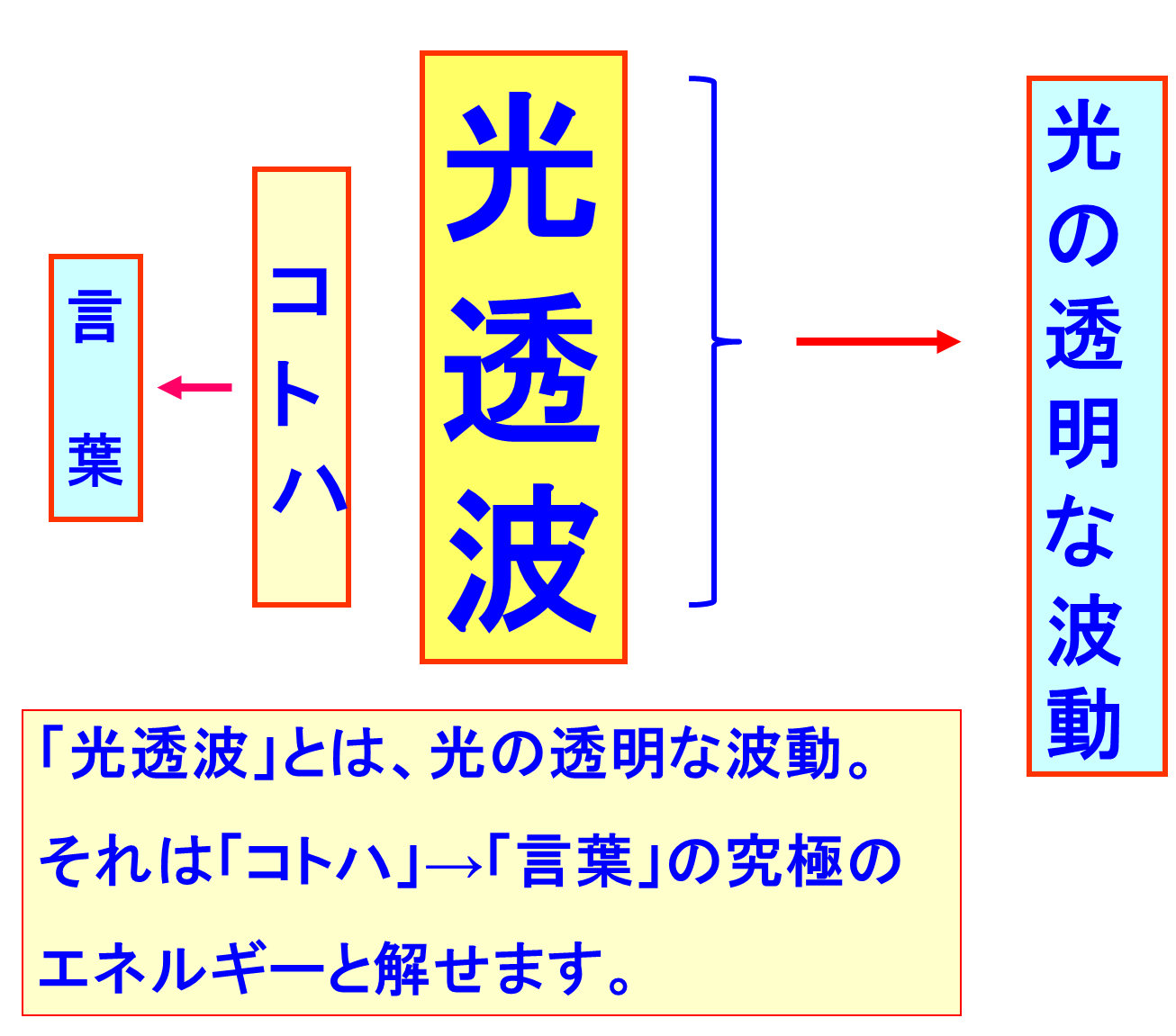 　「光透波」＝「コトハ」→　「言葉」。「光透波」は文字通り「光の透明な波動」と理解することが出来ます。「波動」＝「エネルギー」。現代科学でも総てのものは波動によって成り立っていると説かれていますように、音にしても、電波にしても、光にしても、そして全ての物質も波動の現れであるのが宇宙の実態です。その究極の波動がコトハのエネルギー光透波なのです。●第９０回　光透波セミナー●日　　時　　９月２３日（土）　ＰＭ１：３０～４：４５　　　　　　●場　　所　　　神明いきいきプラザ　　　集会室　 Ａ（４F）　　東京都港区浜松町１－６－７　　　　　　　　　　　　　　　　ＪＲ浜松町（北口）徒歩４分　　　都営地下鉄大門（Ｂ１出口）徒歩４分●演　　題　　「字割のパターンと手法」　「光透波は究極の思考様式」　●講　　　師　　　宿　谷　直　晃　　　　　　　●参 加 費　　  ３，０００円　　　　　  ● 名古屋・光透波　基礎講座　　　●日　　時　　９月　１日（金）　ＰＭ１：３０～４：３０　 　字　割　会●日　　時　　９月　９日（土）　ＰＭ１：３０～４：３０　 　基礎講座　第９回●場　　所　　光透波サロン　　名古屋市名東区香南●講　　師　　堀　尾　泉　實　　　※　問合わせ先　堀尾泉實　０９０－８４９９－５９８９●第２５回、和の会　光透波の集い●日　　時　　９月９日（土）　午後１：３０～４：３０●場　　所　　 橘 樹 神 社　集会所　　横浜市保土ヶ谷区天王町１－８－１２●演　　題　　　「光透波は究極の思考様式」●講　　師　　 宿  谷  直  晃　　　　　　（相鉄線　「天王町」駅下車　徒歩３分）　●参 加 費　　１,０００円　　　　※詳細は宿谷　（０９０－２４４７－２０３７）まで。●愛知県　光 透 波 講 座●日　　時　  ９月１１日（月）　ＡＭ１１：００～ＰＭ２：００　　　　　　　　　　●場　　　所　　　 一宮市アンジェロ　　　一宮市森本町４－１２－３６　●演　　題　　　「自己の一点の究明」●講　　 師　　  磯　部　賢　一　　●参 加 費　　  ３,０００円　　　　　※　問合わせ先　磯部賢一　０９０－９１９９－０２４８●　第９１回　 光透波セミナー予告　　●日 時  １０月２４日（火） ＰＭ１：３０～４：４５　　　　　　●場 所　 神明プラザ　集会室　Ｄ●講　　　師　　　　宿 谷 直 晃　　　               ●参 加 費　　  